РЕШЕНИЕ №95СОВЕТА НАРОДНЫХ ДЕПУТАТОВ МУНИЦИПАЛЬНОГО ОБРАЗОВАНИЯ «ВОЧЕПШИЙСКОЕ СЕЛЬСКОЕ  ПОСЕЛЕНИЕ»30.09.2015 г.                                                                                        а.ВочепшийПоложение о порядке предоставления в Теучежскую межрайонную прокуратуру принятых нормативных правовых актов для проведения антикоррупционной экспертизы.В целях реализации положений Федерального закона от 17.07.2009 N 172-ФЗ «Об антикоррупционной экспертизе нормативных правовых актов и проектов нормативных правовых актов» и статьи 9.1 Федерального закона «О прокуратуре Российской Федерации» Совет народных депутатов МО «Вочепшийское сельское поселение» решил: 1. Утвердить прилагаемое Положение о порядке предоставления в Теучежскую межрайонную прокуратуру принятых нормативных правовых актов для проведения антикоррупционной экспертизы (приложение №1). 2. Решение вступает в силу со дня его официального опубликования. Глава Вочепшийского сельского поселения                                                               А.М. КушуПриложение №1 Утверждено решением Совета народных депутатов МО «Вочепшийское сельское поселение» от 30.09.2015г.№96  ПОЛОЖЕНИЕ О ПОРЯДКЕ ПРЕДОСТАВЛЕНИЯ В ТЕУЧЕЖСКУЮ МЕЖРАЙОННУЮ ПРОКУРАТУРУ ПРИНЯТЫХ НОРМАТИВНЫХ ПРАВОВЫХ АКТОВ ДЛЯ ПРОВЕДЕНИЯ АНТИКОРРУПЦИОННОЙ ЭКСПЕРТИЗЫ 1. ОБЩИЕ ПОЛОЖЕНИЯ Настоящее Положение определяет порядок предоставления в Теучежскую межрайонную прокуратуру   принятых Советом депутатов МО «Вочепшийское сельское поселение»  нормативных правовых актов в целях реализации полномочий по проведению антикоррупционной экспертизы, возложенных на органы прокуратуры Федеральным законом от 17.07.2009 N 172 ФЗ «Об антикоррупционной экспертизе нормативных правовых актов и проектов нормативных правовых актов» и ст. 9.1 Федерального закона «О прокуратуре Российской Федерации». 2. ПОРЯДОК ПРЕДОСТАВЛЕНИЯ В ПРОКУРАТУРУ ПРИНЯТЫХ НОРМАТИВНЫХ ПРАВОВЫХ АКТОВ ДЛЯ ПРОВЕДЕНИЯ АНТИКОРРУПЦИОННОЙ ЭКСПЕРТИЗЫ 2.1. Совет народных депутатов  в течение 7 (семи) рабочих дней со дня подписания нормативного правового акта направляет в Теучежскую межрайонную прокуратуру   все нормативные правовые акты, принятые по вопросам, касающимся: 1) прав, свобод и обязанностей человека и гражданина; 2) муниципальной собственности и муниципальной службы, бюджетного, налогового, лесного, водного, земельного, градостроительного, природоохранного законодательства, законодательства о лицензировании; 3) социальных гарантий лицам, замещающим (замещавшим) муниципальные должности, должности муниципальной службы. 2.2. Обязанность по обеспечению направления в Теучежскую межрайонную прокуратуру  вышеуказанных нормативных правовых актов в установленный срок возлагается на секретаря Совета народных депутатов.Секретарь Совета  народных депутатов организует процесс направления в Теучежскую межрайонную прокуратуру  вышеуказанных нормативных правовых актов, осуществляет контроль за соблюдением сроков направления нормативных правовых актов, ведет учет направленных в орган прокуратуры нормативных правовых актов и, в установленных Федеральным законом от 17.07.2009 N 172-ФЗ «Об антикоррупционной экспертизе нормативных правовых актов и проектов нормативных правовых актов» и ст. 9.1 Федерального закона «О прокуратуре Российской Федерации» случаях, ведет учет поступивших из Теучежской межрайонной прокуратуры требований прокурора об изменении нормативного правового акта. 3. ПОРЯДОК РАССМОТРЕНИЯ ПОСТУПИВШЕГО ТРЕБОВАНИЯ ПРОКУРОРА ОБ ИЗМЕНЕНИИ НОРМАТИВНОГО ПРАВОВОГО АКТА При поступлении из Теучежской межрайонной прокуратуры  требования прокурора об изменении нормативного правового акта секретарь Совета народных депутатов в течение дня, следующего за днем поступления требования прокурора сообщает об этом председателю Совета народных депутатов, подготавливает все соответствующие документы для рассмотрения требования прокурора на ближайшем заседании Совета народных депутатов и заблаговременно направляет извещение прокурору о дате и месте заседания Совета народных депутатов, на котором будет рассматриваться требование прокурора.МУНИЦИПАЛЬНЭ ГЪЭПСЫГЪЭХЪУГЪЭ АДМИНИСТРАЦИЕУ«ОЧЭПЩЫЕ КЪОДЖЭ ПОСЕЛЕНИЙ»385274  къ. Очэпщый, ур.Лениныр, 47факс/тел.9-44-48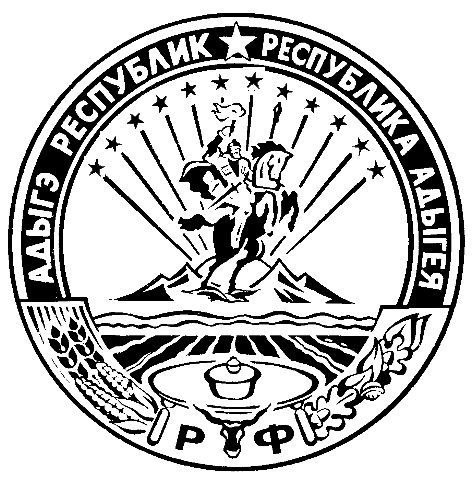 АДМИНИСТРАЦИЯМУНИЦИПАЛЬНОГО ОБРАЗОВАНИЯ«ВОЧЕПШИЙСКОЕ СЕЛЬСКОЕ ПОСЕЛЕНИЕ»385274. Вочепший,ул.Ленина,47факс/тел.9-44-48